FORM-01MINISTRY OF EDUCATION REPUBLIC OF AZERBAIJAN					NAKHCHIVAN STATE UNIVERSITYConfirm:	Rector of  Nakhchivan State University,Associate Professor:                        E. S. ISAYEV              	                                                    “______”  “_______________” 2022-ci ilCode and name of specialty (specialization) - 050201 International relations (full-time) Duration of study 4 years (8 semesters)TEACHING PLAN(for bachelor's degree)I. SCHEDULE OF TEACHING PROCESSII. PLAN OF THE TEACHING PROCESS1 week of practice time – is 1.5 creditsIII. ALLOCATED PERIOD FOR TRAININGIntroduce:Vice-rector for teaching and education:                                                                  R.V. RahimovDean of the Faculty of International Relations and Law:                                       Y.H.HuseynovHead of the Chair of International Relations:                                                         Sh.Sh. MammadovTeaching yearsSeptember September September September 29. IX– 5.ХOctoberOctoberOctober27. Х - 2. XINovemberNovemberNovemberNovemberDecemberDecemberDecemberDecember29. XII- 4. IJanuaryJanuaryJanuary26. I - 1. IIFebraryFebraryFebrary23. II - 1. IIIMarchMarchMarchMarch30. III- 5. IVAprilAprilApril27. IV - 3. VMayMayMayMayJuneJuneJuneJune29. VI - 5. VIIJulyJulyJuly27. VII -2. VIIIAugustAugustAugustAugustTeaching years178141521222829. IX– 5.Х6121319202627. Х - 2. XI39101617232430178141521222829. XII- 4. I5111218192526. I - 1. II28915162223. II - 1. III289151622232930. III- 5. IV6121319202627. IV - 3. V410111718242531178141521222829. VI - 5. VII6121319202627. VII -2. VIII39101617232431I■■==========II============III============IV====xxxxxxxxxxxxxxxxxxxxCoursesTheoretical teachingExam sessionpracticeFinal certificationVacationTotalI30101050II30101252III30101252IV15520444Total105352038198Symbols:                 Theoretical teaching               Exams                               Practice           Final state certification        Vacation№Code of the subjectName of the subjectNumber of creditsTotal hoursHours outside the auditoriumAuditorium hoursIncludingIncludingIncludingCode of prerequisites (requiring prior training)subjectsCode of correquisite (taught in parallel) subject The semester in which the subject is intended (autumn or spring)Weekly lesson bulk№Code of the subjectName of the subjectNumber of creditsTotal hoursHours outside the auditoriumAuditorium hoursLectureSeminarLaboratoryCode of prerequisites (requiring prior training)subjectsCode of correquisite (taught in parallel) subject The semester in which the subject is intended (autumn or spring)Weekly lesson bulk1234567891011121314ÜF-00Genereal subjects30900544356942621.ÜF-01History of Azerbaijan515082683434Spring-I42.ÜF-02Business and academic communication in Azerbaijani412074462422Spring-I33.ÜF-03-01Business and academic communication in a foreign language (English, French, German, Russian) -15150925858Autumn-I4ÜF-03-02Business and academic communication in a foreign language (English, French, German, Russian) -25150925858ÜF-03-01Spring-I4ÜF-03-03Business and academic communication in a foreign language (English, French, German, Russian) -35150925858ÜF-03-02Autumn-244.ÜFSF-00-04Selective subjects4.1ÜFSF-04-01a) Phyloshopy, b) Sociology, c) Constitution of the Republic of Azerbaijan and bases of law, d) Logic, e) Ethics39056341816Autumn-224.2ÜFSF-04-02a) Information technology (by specialty), b) Information management, c) Basics of entrepreneurship and introduction to business 39056341816Autumn-22İF-00Specialty subjects1203600221613845987861.İF-01Political geography39056341816Autumn-I22.İF-02-01History of International relations-01515092583028Autumn-14İF-02-02History of International Relations-02515092583028İF-02-01Spring-14İF-02-03History of International Relations-036180110703634İF-02-02Autumn-253.İF-03Modern history of Turkish nations39056341816Autumn-124.İF-04History of political thought412074462422Autumn-I35.İF-05Political theory412074462422Spring-I36.İF-06Comparative political systems412074462422Autumn-I37.İF-07Analysis of foreign policy 412074462422Spring- 338.İF-08Theory of international relations8240148924646Autumn-269.İF-09Modern diplomacy515092583028Autumn -2410.İF-10International security6180110703634Autumn-3511.İF-11Integration processes and international organizations412074462422Autumn-3312.İF-12Modern conflicts and the peace process412074462422Autumn-3313.İF-13Foreign policy of the Republic of Azerbaijan515092583028Spring- 2414.İF-14Political analysis and critical thinking412074462422Spring- 3315.İF-15International law6180110703634Spring- 3516.İF-16Fundamentals of the economy412074462422Spring- 2317.İF-17International Economic Relations412074462422Spring- 3318.İF-18Modern information and communication technologies and information security39056341816Autumn-1219.İF-19Strategic management39056341816Autumn-3220.İF-20Basics of national security of the Republic of Azerbaijan39056341816Spring- 3221.İF-21-01Specialized foreign language- 015150925858Spring- 24İF-21-02Specialized foreign language- 025150925858İF-21-01Autumn-34İF-21-03Specialized foreign language- 035150925858İF-21-02Spring- 34İF-21-04Specialized foreign language- 045150925858İF-21-03Autumn-4422.İF-22Civil defense39056341816Autumn- 12ATMF-00Subjects determined by the higher education institution60180011106903603301.ATMF-01A) Modern history of European and American countriesB) Modern history of Asian and African countries39056341816Spring-I22.ATMF-02A) History of diplomacy of AzerbaijanB) Economic diplomacy515092583028Spring- 243.ATMF-03A) World politicsB) The new world order: history and modern times412074462422Spring- 234.ATMF-04A) Energy diplomacy in modern international relationsB) International legal issues of energy security6180110703634Autumn-455.ATMF-05A) The process of globalization in modern international relationsB) Azerbaijani diplomacy during independence515092583028Autumn-346.ATMF-06A) Asian countries in the modern system of international relationsB) Global and regional interests in international relations412074462422Autumn-437.ATMF-07A) The Republic of Azerbaijan in the modern system of international relationsB) International successes of the Republic of Azerbaijan412074462422Autumn-438.ATMF-08A) GeopoliticsB) Geopolitics of Azerbaijan412074462422Spring- 339.ATMF-09A) Political scienceB) Political philosophy412074462422Spring- 1310.ATMF-10A) Diplomatic protocol and diplomatic correspondenceB) Diplomatic etiquette and speech culture412074462422Spring- 2311.ATMF-11A) European StudiesB) Security problems of the South Caucasus412074462422Autumn-4312.ATMF-12A) Globalization and migration processesB) The role of parliaments in international relations412074462422Autumn-4313.ATMF-13A) International cultural relationsB) Caucasus studies39056341816Autumn-3214.ATMF-14A) Introduction to multiculturalismB) Successes and international relations of the Nakhchivan Autonomous Republic during the years of independence39056341816Spring -2215.ATMF-15A) Consular serviceB) Basics of diplomacy39056341816Autumn-42Total:21063003870243010521378Practice30Spring- 4Final:240Academic yearTheoretical teachingExam sessionPracticeFinal State CertificationVacationI30  week10  week10  weekII30  week10  week12  weekIII30  week 10  week12  weekIV15  week  5  week20 week   4  weekTotal:               105 week35  week20 week  (30 credits) 38  week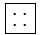 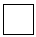 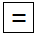 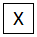 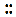 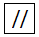 